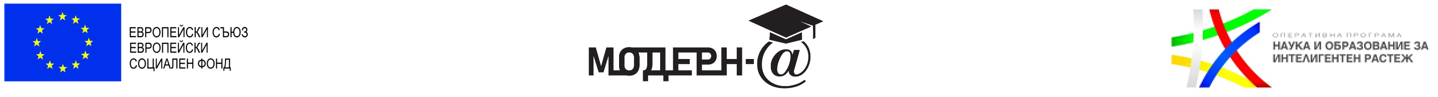 СОФИЙСКИ УНИВЕРСИТЕТ „СВ. КЛИМЕНТ ОХРИДСКИ“ ОБРАЗОВАТЕЛЕН КОМПЕТЕНТНОСТЕН МОДЕЛ на Магистърска програма Музикална педагогика  -  ръководство на фолклорна формацияПрофесионално направлениеПрофесионално направлениеСпециалност / Професионална квалификация Специалност / Професионална квалификация Специалност / Професионална квалификация Специалност / Професионална квалификация Ниво според НКРНиво според НКР1.3. Педагогика на обучението по музика1.3. Педагогика на обучението по музикаMузикална педагогика - ръководство на фолклорна формацияМагистърMузикална педагогика - ръководство на фолклорна формацияМагистърMузикална педагогика - ръководство на фолклорна формацияМагистърMузикална педагогика - ръководство на фолклорна формацияМагистър77Единична професионална групаЕдинична професионална групаДлъжностДлъжностДлъжностДлъжностКод по НКПДКод по НКПД2330. Учители по общообразователна подготовка в средното образование (V-XII клас)2330. Учители по общообразователна подготовка в средното образование (V-XII клас)Учител, общообразователен учебен предмет в прогимназиален етапУчител, общообразователен учебен предмет в прогимназиален етапУчител, общообразователен учебен предмет в прогимназиален етапУчител, общообразователен учебен предмет в прогимназиален етап23305004233050042330. Учители по общообразователна подготовка в средното образование (V-XII клас)2330. Учители по общообразователна подготовка в средното образование (V-XII клас)Учител, общообразователен учебен предмет в гимназиален етапУчител, общообразователен учебен предмет в гимназиален етапУчител, общообразователен учебен предмет в гимназиален етапУчител, общообразователен учебен предмет в гимназиален етап23305005233050052330. Учители по общообразователна подготовка в средното образование (V-XII клас)2330. Учители по общообразователна подготовка в средното образование (V-XII клас)2342. Учители в предучилищно възпитание и подготовка2342. Учители в предучилищно възпитание и подготовкаУчител, музика в детска градинаУчител, музика в детска градинаУчител, музика в детска градинаУчител, музика в детска градина23425006234250062354. Други учители/ преподаватели по музика в занимания по интересиПриложение №1 (т.4) към чл. 10 отНАРЕДБА № 15 от 22 юли 2019 г.за статута и професионалното развитие на учителите, директорите и другите педагогически специалисти2354. Други учители/ преподаватели по музика в занимания по интересиПриложение №1 (т.4) към чл. 10 отНАРЕДБА № 15 от 22 юли 2019 г.за статута и професионалното развитие на учителите, директорите и другите педагогически специалисти2354. Други учители/ преподаватели по музика в занимания по интересиПриложение №1 (т.4) към чл. 10 отНАРЕДБА № 15 от 22 юли 2019 г.за статута и професионалното развитие на учителите, директорите и другите педагогически специалисти2354. Други учители/ преподаватели по музика в занимания по интересиПриложение №1 (т.4) към чл. 10 отНАРЕДБА № 15 от 22 юли 2019 г.за статута и професионалното развитие на учителите, директорите и другите педагогически специалистиУчител/ Преподавател, музика и музикален фолклор в занимания по интересиУчител, музика и музикален фолклор в център за подкрепа за личностно развитие,  и в Националния дворец на децатаУчител/ Преподавател, музика и музикален фолклор в занимания по интересиУчител, музика и музикален фолклор в център за подкрепа за личностно развитие,  и в Националния дворец на децатаУчител/ Преподавател, музика и музикален фолклор в занимания по интересиУчител, музика и музикален фолклор в център за подкрепа за личностно развитие,  и в Националния дворец на децатаУчител/ Преподавател, музика и музикален фолклор в занимания по интересиУчител, музика и музикален фолклор в център за подкрепа за личностно развитие,  и в Националния дворец на децата23545001235450042354500123545004Описание на магистърската специалност/програма : Музикална педагогика  -  ръководство на фолклорна формацияОписание на магистърската специалност/програма : Музикална педагогика  -  ръководство на фолклорна формацияОписание на магистърската специалност/програма : Музикална педагогика  -  ръководство на фолклорна формацияОписание на магистърската специалност/програма : Музикална педагогика  -  ръководство на фолклорна формацияОписание на магистърската специалност/програма : Музикална педагогика  -  ръководство на фолклорна формацияОписание на магистърската специалност/програма : Музикална педагогика  -  ръководство на фолклорна формацияОписание на магистърската специалност/програма : Музикална педагогика  -  ръководство на фолклорна формацияОписание на магистърската специалност/програма : Музикална педагогика  -  ръководство на фолклорна формацияМагистърската програма е ориентирана към завършили ОКС „Бакалавър“, които желаят да надградят своите базисни знания и умения свързани със спецификата на музикалното изкуство, да координират, управляват и реализират музикалнообразователния процес в предучилищното и училищното образование. Комплексната насоченост на програмата осигурява широкопрофилна подготовка, даваща необходимите професионално-педагогически и социални компетентности, които трябва да притежава музикалният педагог. Професионалната подготовка на магистъра – ръководител на фолклорна формация предполага задълбочени теоретични познания в областта на българския музикален фолклор. Теоретичната и практическата подготовка се реализира чрез задължителните, избираемите и факултативните учебни дисциплини, които подчертават теоретико-приложната насоченост на магистърската програма. Придобитите в процеса на обучение професионални компетентности се изразяват в прилагането на иновативни методи и форми на работа, ориентирани към компетентностен подход в обучението, развиващ креативност и творческото мислене.  Те са свързани и имат отношение към планирането и организирането на възпитателната дейност, откриването, регистрирането и развиването на музикалноизпълнителските и музикалноаналитините способности, когнитивните, социалните и творчески умения. Пидобитите социални компетентности работят за изграждане на позитивна образователна среда,  оказваща подкрепа,  насочена към подобряване на резултатите от обучението, усвояване на знания. Придобиването на умения и нагласи, за самостоятелен живот, за междуличностно и междукултурно общуване, съдейства за възпитанието, развитието и изявата на личностния потенциал, насърчава и формира положително отношение  към музикално изкуство.В резултат от обучението студентите-магистри ще придобият квалификация учител по музика, приложима в сферата на образователните институции в системата на предучилищното и училищното образование (детските градини, училищата, центровете за подкрепа за личностно развитие и специализираните обслужващи звена).Магистърската програма е ориентирана към завършили ОКС „Бакалавър“, които желаят да надградят своите базисни знания и умения свързани със спецификата на музикалното изкуство, да координират, управляват и реализират музикалнообразователния процес в предучилищното и училищното образование. Комплексната насоченост на програмата осигурява широкопрофилна подготовка, даваща необходимите професионално-педагогически и социални компетентности, които трябва да притежава музикалният педагог. Професионалната подготовка на магистъра – ръководител на фолклорна формация предполага задълбочени теоретични познания в областта на българския музикален фолклор. Теоретичната и практическата подготовка се реализира чрез задължителните, избираемите и факултативните учебни дисциплини, които подчертават теоретико-приложната насоченост на магистърската програма. Придобитите в процеса на обучение професионални компетентности се изразяват в прилагането на иновативни методи и форми на работа, ориентирани към компетентностен подход в обучението, развиващ креативност и творческото мислене.  Те са свързани и имат отношение към планирането и организирането на възпитателната дейност, откриването, регистрирането и развиването на музикалноизпълнителските и музикалноаналитините способности, когнитивните, социалните и творчески умения. Пидобитите социални компетентности работят за изграждане на позитивна образователна среда,  оказваща подкрепа,  насочена към подобряване на резултатите от обучението, усвояване на знания. Придобиването на умения и нагласи, за самостоятелен живот, за междуличностно и междукултурно общуване, съдейства за възпитанието, развитието и изявата на личностния потенциал, насърчава и формира положително отношение  към музикално изкуство.В резултат от обучението студентите-магистри ще придобият квалификация учител по музика, приложима в сферата на образователните институции в системата на предучилищното и училищното образование (детските градини, училищата, центровете за подкрепа за личностно развитие и специализираните обслужващи звена).Магистърската програма е ориентирана към завършили ОКС „Бакалавър“, които желаят да надградят своите базисни знания и умения свързани със спецификата на музикалното изкуство, да координират, управляват и реализират музикалнообразователния процес в предучилищното и училищното образование. Комплексната насоченост на програмата осигурява широкопрофилна подготовка, даваща необходимите професионално-педагогически и социални компетентности, които трябва да притежава музикалният педагог. Професионалната подготовка на магистъра – ръководител на фолклорна формация предполага задълбочени теоретични познания в областта на българския музикален фолклор. Теоретичната и практическата подготовка се реализира чрез задължителните, избираемите и факултативните учебни дисциплини, които подчертават теоретико-приложната насоченост на магистърската програма. Придобитите в процеса на обучение професионални компетентности се изразяват в прилагането на иновативни методи и форми на работа, ориентирани към компетентностен подход в обучението, развиващ креативност и творческото мислене.  Те са свързани и имат отношение към планирането и организирането на възпитателната дейност, откриването, регистрирането и развиването на музикалноизпълнителските и музикалноаналитините способности, когнитивните, социалните и творчески умения. Пидобитите социални компетентности работят за изграждане на позитивна образователна среда,  оказваща подкрепа,  насочена към подобряване на резултатите от обучението, усвояване на знания. Придобиването на умения и нагласи, за самостоятелен живот, за междуличностно и междукултурно общуване, съдейства за възпитанието, развитието и изявата на личностния потенциал, насърчава и формира положително отношение  към музикално изкуство.В резултат от обучението студентите-магистри ще придобият квалификация учител по музика, приложима в сферата на образователните институции в системата на предучилищното и училищното образование (детските градини, училищата, центровете за подкрепа за личностно развитие и специализираните обслужващи звена).Магистърската програма е ориентирана към завършили ОКС „Бакалавър“, които желаят да надградят своите базисни знания и умения свързани със спецификата на музикалното изкуство, да координират, управляват и реализират музикалнообразователния процес в предучилищното и училищното образование. Комплексната насоченост на програмата осигурява широкопрофилна подготовка, даваща необходимите професионално-педагогически и социални компетентности, които трябва да притежава музикалният педагог. Професионалната подготовка на магистъра – ръководител на фолклорна формация предполага задълбочени теоретични познания в областта на българския музикален фолклор. Теоретичната и практическата подготовка се реализира чрез задължителните, избираемите и факултативните учебни дисциплини, които подчертават теоретико-приложната насоченост на магистърската програма. Придобитите в процеса на обучение професионални компетентности се изразяват в прилагането на иновативни методи и форми на работа, ориентирани към компетентностен подход в обучението, развиващ креативност и творческото мислене.  Те са свързани и имат отношение към планирането и организирането на възпитателната дейност, откриването, регистрирането и развиването на музикалноизпълнителските и музикалноаналитините способности, когнитивните, социалните и творчески умения. Пидобитите социални компетентности работят за изграждане на позитивна образователна среда,  оказваща подкрепа,  насочена към подобряване на резултатите от обучението, усвояване на знания. Придобиването на умения и нагласи, за самостоятелен живот, за междуличностно и междукултурно общуване, съдейства за възпитанието, развитието и изявата на личностния потенциал, насърчава и формира положително отношение  към музикално изкуство.В резултат от обучението студентите-магистри ще придобият квалификация учител по музика, приложима в сферата на образователните институции в системата на предучилищното и училищното образование (детските градини, училищата, центровете за подкрепа за личностно развитие и специализираните обслужващи звена).Магистърската програма е ориентирана към завършили ОКС „Бакалавър“, които желаят да надградят своите базисни знания и умения свързани със спецификата на музикалното изкуство, да координират, управляват и реализират музикалнообразователния процес в предучилищното и училищното образование. Комплексната насоченост на програмата осигурява широкопрофилна подготовка, даваща необходимите професионално-педагогически и социални компетентности, които трябва да притежава музикалният педагог. Професионалната подготовка на магистъра – ръководител на фолклорна формация предполага задълбочени теоретични познания в областта на българския музикален фолклор. Теоретичната и практическата подготовка се реализира чрез задължителните, избираемите и факултативните учебни дисциплини, които подчертават теоретико-приложната насоченост на магистърската програма. Придобитите в процеса на обучение професионални компетентности се изразяват в прилагането на иновативни методи и форми на работа, ориентирани към компетентностен подход в обучението, развиващ креативност и творческото мислене.  Те са свързани и имат отношение към планирането и организирането на възпитателната дейност, откриването, регистрирането и развиването на музикалноизпълнителските и музикалноаналитините способности, когнитивните, социалните и творчески умения. Пидобитите социални компетентности работят за изграждане на позитивна образователна среда,  оказваща подкрепа,  насочена към подобряване на резултатите от обучението, усвояване на знания. Придобиването на умения и нагласи, за самостоятелен живот, за междуличностно и междукултурно общуване, съдейства за възпитанието, развитието и изявата на личностния потенциал, насърчава и формира положително отношение  към музикално изкуство.В резултат от обучението студентите-магистри ще придобият квалификация учител по музика, приложима в сферата на образователните институции в системата на предучилищното и училищното образование (детските градини, училищата, центровете за подкрепа за личностно развитие и специализираните обслужващи звена).Магистърската програма е ориентирана към завършили ОКС „Бакалавър“, които желаят да надградят своите базисни знания и умения свързани със спецификата на музикалното изкуство, да координират, управляват и реализират музикалнообразователния процес в предучилищното и училищното образование. Комплексната насоченост на програмата осигурява широкопрофилна подготовка, даваща необходимите професионално-педагогически и социални компетентности, които трябва да притежава музикалният педагог. Професионалната подготовка на магистъра – ръководител на фолклорна формация предполага задълбочени теоретични познания в областта на българския музикален фолклор. Теоретичната и практическата подготовка се реализира чрез задължителните, избираемите и факултативните учебни дисциплини, които подчертават теоретико-приложната насоченост на магистърската програма. Придобитите в процеса на обучение професионални компетентности се изразяват в прилагането на иновативни методи и форми на работа, ориентирани към компетентностен подход в обучението, развиващ креативност и творческото мислене.  Те са свързани и имат отношение към планирането и организирането на възпитателната дейност, откриването, регистрирането и развиването на музикалноизпълнителските и музикалноаналитините способности, когнитивните, социалните и творчески умения. Пидобитите социални компетентности работят за изграждане на позитивна образователна среда,  оказваща подкрепа,  насочена към подобряване на резултатите от обучението, усвояване на знания. Придобиването на умения и нагласи, за самостоятелен живот, за междуличностно и междукултурно общуване, съдейства за възпитанието, развитието и изявата на личностния потенциал, насърчава и формира положително отношение  към музикално изкуство.В резултат от обучението студентите-магистри ще придобият квалификация учител по музика, приложима в сферата на образователните институции в системата на предучилищното и училищното образование (детските градини, училищата, центровете за подкрепа за личностно развитие и специализираните обслужващи звена).Магистърската програма е ориентирана към завършили ОКС „Бакалавър“, които желаят да надградят своите базисни знания и умения свързани със спецификата на музикалното изкуство, да координират, управляват и реализират музикалнообразователния процес в предучилищното и училищното образование. Комплексната насоченост на програмата осигурява широкопрофилна подготовка, даваща необходимите професионално-педагогически и социални компетентности, които трябва да притежава музикалният педагог. Професионалната подготовка на магистъра – ръководител на фолклорна формация предполага задълбочени теоретични познания в областта на българския музикален фолклор. Теоретичната и практическата подготовка се реализира чрез задължителните, избираемите и факултативните учебни дисциплини, които подчертават теоретико-приложната насоченост на магистърската програма. Придобитите в процеса на обучение професионални компетентности се изразяват в прилагането на иновативни методи и форми на работа, ориентирани към компетентностен подход в обучението, развиващ креативност и творческото мислене.  Те са свързани и имат отношение към планирането и организирането на възпитателната дейност, откриването, регистрирането и развиването на музикалноизпълнителските и музикалноаналитините способности, когнитивните, социалните и творчески умения. Пидобитите социални компетентности работят за изграждане на позитивна образователна среда,  оказваща подкрепа,  насочена към подобряване на резултатите от обучението, усвояване на знания. Придобиването на умения и нагласи, за самостоятелен живот, за междуличностно и междукултурно общуване, съдейства за възпитанието, развитието и изявата на личностния потенциал, насърчава и формира положително отношение  към музикално изкуство.В резултат от обучението студентите-магистри ще придобият квалификация учител по музика, приложима в сферата на образователните институции в системата на предучилищното и училищното образование (детските градини, училищата, центровете за подкрепа за личностно развитие и специализираните обслужващи звена).Магистърската програма е ориентирана към завършили ОКС „Бакалавър“, които желаят да надградят своите базисни знания и умения свързани със спецификата на музикалното изкуство, да координират, управляват и реализират музикалнообразователния процес в предучилищното и училищното образование. Комплексната насоченост на програмата осигурява широкопрофилна подготовка, даваща необходимите професионално-педагогически и социални компетентности, които трябва да притежава музикалният педагог. Професионалната подготовка на магистъра – ръководител на фолклорна формация предполага задълбочени теоретични познания в областта на българския музикален фолклор. Теоретичната и практическата подготовка се реализира чрез задължителните, избираемите и факултативните учебни дисциплини, които подчертават теоретико-приложната насоченост на магистърската програма. Придобитите в процеса на обучение професионални компетентности се изразяват в прилагането на иновативни методи и форми на работа, ориентирани към компетентностен подход в обучението, развиващ креативност и творческото мислене.  Те са свързани и имат отношение към планирането и организирането на възпитателната дейност, откриването, регистрирането и развиването на музикалноизпълнителските и музикалноаналитините способности, когнитивните, социалните и творчески умения. Пидобитите социални компетентности работят за изграждане на позитивна образователна среда,  оказваща подкрепа,  насочена към подобряване на резултатите от обучението, усвояване на знания. Придобиването на умения и нагласи, за самостоятелен живот, за междуличностно и междукултурно общуване, съдейства за възпитанието, развитието и изявата на личностния потенциал, насърчава и формира положително отношение  към музикално изкуство.В резултат от обучението студентите-магистри ще придобият квалификация учител по музика, приложима в сферата на образователните институции в системата на предучилищното и училищното образование (детските градини, училищата, центровете за подкрепа за личностно развитие и специализираните обслужващи звена).Единици резултат от обучениеЕдиници резултат от обучениеЕдиници резултат от обучениеЕдиници резултат от обучениеЕдиници резултат от обучениеЕдиници резултат от обучениеЕдиници резултат от обучениеЕдиници резултат от обучениеПланира, организира и провежда преподавателска и възпитателна дейност в часовете по музика посредством развиване на музикалните способности на учениците.Открива, регистрира и развива музикалните способности на учениците посредством дейностите- възприемане, възпроизвеждане и импровизация.Изгражда музикалноизпълнителски, музикалноаналитични, когнитивни, социални и творчески компетентности в ученика, в контекста на  ключовите компетентности, съобразно Европейската квалификационна рамка .Формира на практически умения съобразно спецификата на музикалнообразователния процес.Стимулира творческата изява и развитие на учениците. Прилага методи и подходи стимулиращи личностното развитие на учениците.Повишава комуникативните умения на учениците посредством социалната роля на музиката.Планира, организира и провежда преподавателска и възпитателна дейност в часовете по музика посредством развиване на музикалните способности на учениците.Открива, регистрира и развива музикалните способности на учениците посредством дейностите- възприемане, възпроизвеждане и импровизация.Изгражда музикалноизпълнителски, музикалноаналитични, когнитивни, социални и творчески компетентности в ученика, в контекста на  ключовите компетентности, съобразно Европейската квалификационна рамка .Формира на практически умения съобразно спецификата на музикалнообразователния процес.Стимулира творческата изява и развитие на учениците. Прилага методи и подходи стимулиращи личностното развитие на учениците.Повишава комуникативните умения на учениците посредством социалната роля на музиката.Планира, организира и провежда преподавателска и възпитателна дейност в часовете по музика посредством развиване на музикалните способности на учениците.Открива, регистрира и развива музикалните способности на учениците посредством дейностите- възприемане, възпроизвеждане и импровизация.Изгражда музикалноизпълнителски, музикалноаналитични, когнитивни, социални и творчески компетентности в ученика, в контекста на  ключовите компетентности, съобразно Европейската квалификационна рамка .Формира на практически умения съобразно спецификата на музикалнообразователния процес.Стимулира творческата изява и развитие на учениците. Прилага методи и подходи стимулиращи личностното развитие на учениците.Повишава комуникативните умения на учениците посредством социалната роля на музиката.Планира, организира и провежда преподавателска и възпитателна дейност в часовете по музика посредством развиване на музикалните способности на учениците.Открива, регистрира и развива музикалните способности на учениците посредством дейностите- възприемане, възпроизвеждане и импровизация.Изгражда музикалноизпълнителски, музикалноаналитични, когнитивни, социални и творчески компетентности в ученика, в контекста на  ключовите компетентности, съобразно Европейската квалификационна рамка .Формира на практически умения съобразно спецификата на музикалнообразователния процес.Стимулира творческата изява и развитие на учениците. Прилага методи и подходи стимулиращи личностното развитие на учениците.Повишава комуникативните умения на учениците посредством социалната роля на музиката.Планира, организира и провежда преподавателска и възпитателна дейност в часовете по музика посредством развиване на музикалните способности на учениците.Открива, регистрира и развива музикалните способности на учениците посредством дейностите- възприемане, възпроизвеждане и импровизация.Изгражда музикалноизпълнителски, музикалноаналитични, когнитивни, социални и творчески компетентности в ученика, в контекста на  ключовите компетентности, съобразно Европейската квалификационна рамка .Формира на практически умения съобразно спецификата на музикалнообразователния процес.Стимулира творческата изява и развитие на учениците. Прилага методи и подходи стимулиращи личностното развитие на учениците.Повишава комуникативните умения на учениците посредством социалната роля на музиката.Планира, организира и провежда преподавателска и възпитателна дейност в часовете по музика посредством развиване на музикалните способности на учениците.Открива, регистрира и развива музикалните способности на учениците посредством дейностите- възприемане, възпроизвеждане и импровизация.Изгражда музикалноизпълнителски, музикалноаналитични, когнитивни, социални и творчески компетентности в ученика, в контекста на  ключовите компетентности, съобразно Европейската квалификационна рамка .Формира на практически умения съобразно спецификата на музикалнообразователния процес.Стимулира творческата изява и развитие на учениците. Прилага методи и подходи стимулиращи личностното развитие на учениците.Повишава комуникативните умения на учениците посредством социалната роля на музиката.Планира, организира и провежда преподавателска и възпитателна дейност в часовете по музика посредством развиване на музикалните способности на учениците.Открива, регистрира и развива музикалните способности на учениците посредством дейностите- възприемане, възпроизвеждане и импровизация.Изгражда музикалноизпълнителски, музикалноаналитични, когнитивни, социални и творчески компетентности в ученика, в контекста на  ключовите компетентности, съобразно Европейската квалификационна рамка .Формира на практически умения съобразно спецификата на музикалнообразователния процес.Стимулира творческата изява и развитие на учениците. Прилага методи и подходи стимулиращи личностното развитие на учениците.Повишава комуникативните умения на учениците посредством социалната роля на музиката.Планира, организира и провежда преподавателска и възпитателна дейност в часовете по музика посредством развиване на музикалните способности на учениците.Открива, регистрира и развива музикалните способности на учениците посредством дейностите- възприемане, възпроизвеждане и импровизация.Изгражда музикалноизпълнителски, музикалноаналитични, когнитивни, социални и творчески компетентности в ученика, в контекста на  ключовите компетентности, съобразно Европейската квалификационна рамка .Формира на практически умения съобразно спецификата на музикалнообразователния процес.Стимулира творческата изява и развитие на учениците. Прилага методи и подходи стимулиращи личностното развитие на учениците.Повишава комуникативните умения на учениците посредством социалната роля на музиката.Наименование на единица резултат от обучениеНаименование на единица резултат от обучениеНаименование на единица резултат от обучениеНаименование на единица резултат от обучениеНаименование на единица резултат от обучениеНаименование на единица резултат от обучениеНаименование на единица резултат от обучениеНаименование на единица резултат от обучениеПланира, организира и провежда преподавателска и възпитателна дейност в часовете по музика посредством развиване на музикалните способности на учениците.Планира, организира и провежда преподавателска и възпитателна дейност в часовете по музика посредством развиване на музикалните способности на учениците.Планира, организира и провежда преподавателска и възпитателна дейност в часовете по музика посредством развиване на музикалните способности на учениците.Планира, организира и провежда преподавателска и възпитателна дейност в часовете по музика посредством развиване на музикалните способности на учениците.Планира, организира и провежда преподавателска и възпитателна дейност в часовете по музика посредством развиване на музикалните способности на учениците.Планира, организира и провежда преподавателска и възпитателна дейност в часовете по музика посредством развиване на музикалните способности на учениците.Планира, организира и провежда преподавателска и възпитателна дейност в часовете по музика посредством развиване на музикалните способности на учениците.Планира, организира и провежда преподавателска и възпитателна дейност в часовете по музика посредством развиване на музикалните способности на учениците.Учебни дисциплиниУчебни дисциплиниУчебни дисциплиниУчебни дисциплиниУчебни дисциплиниУчебни дисциплиниУчебни дисциплиниУчебни дисциплиниПедагогика (теория на възпитанието и дидактика) (З);  Методика на обучението по музика (З); ЕТМ и солфеж (З); Теория на фолклорната музика и музикална етнография (З); Задължително пиано (З) Дирижиране от клавир (З);Педагогика (теория на възпитанието и дидактика) (З);  Методика на обучението по музика (З); ЕТМ и солфеж (З); Теория на фолклорната музика и музикална етнография (З); Задължително пиано (З) Дирижиране от клавир (З);Педагогика (теория на възпитанието и дидактика) (З);  Методика на обучението по музика (З); ЕТМ и солфеж (З); Теория на фолклорната музика и музикална етнография (З); Задължително пиано (З) Дирижиране от клавир (З);Педагогика (теория на възпитанието и дидактика) (З);  Методика на обучението по музика (З); ЕТМ и солфеж (З); Теория на фолклорната музика и музикална етнография (З); Задължително пиано (З) Дирижиране от клавир (З);Педагогика (теория на възпитанието и дидактика) (З);  Методика на обучението по музика (З); ЕТМ и солфеж (З); Теория на фолклорната музика и музикална етнография (З); Задължително пиано (З) Дирижиране от клавир (З);Педагогика (теория на възпитанието и дидактика) (З);  Методика на обучението по музика (З); ЕТМ и солфеж (З); Теория на фолклорната музика и музикална етнография (З); Задължително пиано (З) Дирижиране от клавир (З);Педагогика (теория на възпитанието и дидактика) (З);  Методика на обучението по музика (З); ЕТМ и солфеж (З); Теория на фолклорната музика и музикална етнография (З); Задължително пиано (З) Дирижиране от клавир (З);Педагогика (теория на възпитанието и дидактика) (З);  Методика на обучението по музика (З); ЕТМ и солфеж (З); Теория на фолклорната музика и музикална етнография (З); Задължително пиано (З) Дирижиране от клавир (З);КомпетентностиКомпетентностиКомпетентностиКомпетентностиКомпетентностиКомпетентностиКомпетентностиКомпетентностиНаименование Наименование Тип по НКРТип по НКРДефиницияДефиницияДефиницияДефиницияПланиране и организиранеПланиране и организиранеПрофесионални компетентностиПрофесионални компетентностиПрилага методи и подходи стимулиращи мотивацията и увереността на учениците за творческа изява в предварително планирана самостоятелна или екипна работа. Прилага методи и подходи стимулиращи мотивацията и увереността на учениците за творческа изява в предварително планирана самостоятелна или екипна работа. Прилага методи и подходи стимулиращи мотивацията и увереността на учениците за творческа изява в предварително планирана самостоятелна или екипна работа. Прилага методи и подходи стимулиращи мотивацията и увереността на учениците за творческа изява в предварително планирана самостоятелна или екипна работа. ЗнанияЗнанияЗнанияЗнанияУменияУменияУменияУменияПритежава широк спектър от теоретични и практически знания за развиване на творческите способности на учениците.Познава спецификата на индивидуалната самостоятелна творческа изява.Познава спецификата на груповото музициране.Разбира заложените цели и очаквани резултати в контекста на музикалнообразователния процес.Притежава широк спектър от теоретични и практически знания за развиване на творческите способности на учениците.Познава спецификата на индивидуалната самостоятелна творческа изява.Познава спецификата на груповото музициране.Разбира заложените цели и очаквани резултати в контекста на музикалнообразователния процес.Притежава широк спектър от теоретични и практически знания за развиване на творческите способности на учениците.Познава спецификата на индивидуалната самостоятелна творческа изява.Познава спецификата на груповото музициране.Разбира заложените цели и очаквани резултати в контекста на музикалнообразователния процес.Притежава широк спектър от теоретични и практически знания за развиване на творческите способности на учениците.Познава спецификата на индивидуалната самостоятелна творческа изява.Познава спецификата на груповото музициране.Разбира заложените цели и очаквани резултати в контекста на музикалнообразователния процес.Подбира и използва подходяща музикална литература съобразена с възрастта, възможностите и интересите на учениците.Умее да разработва и прилага творчески решения при решаване на проблеми. Прилага ефективни техники в хода на музикално-изпълнителската дейност.Подбира и използва подходяща музикална литература съобразена с възрастта, възможностите и интересите на учениците.Умее да разработва и прилага творчески решения при решаване на проблеми. Прилага ефективни техники в хода на музикално-изпълнителската дейност.Подбира и използва подходяща музикална литература съобразена с възрастта, възможностите и интересите на учениците.Умее да разработва и прилага творчески решения при решаване на проблеми. Прилага ефективни техники в хода на музикално-изпълнителската дейност.Подбира и използва подходяща музикална литература съобразена с възрастта, възможностите и интересите на учениците.Умее да разработва и прилага творчески решения при решаване на проблеми. Прилага ефективни техники в хода на музикално-изпълнителската дейност.Практически нагласи/поведенияПрактически нагласи/поведенияПрактически нагласи/поведенияПрактически нагласи/поведенияПрактически нагласи/поведенияПрактически нагласи/поведенияПрактически нагласи/поведенияПрактически нагласи/поведенияПланира и организира индивидуалната и колективната творческа изява на учениците в процеса на музикално-изпълнителската дейност;Демонстрира способност за справяне с организационни проблеми;Успешно реализира самостоятелна и екипна работа в контекста на обучението по музика.Прилага иновации в обучението за реализиране на заложените очаквани резултати от обучението.Планира и организира индивидуалната и колективната творческа изява на учениците в процеса на музикално-изпълнителската дейност;Демонстрира способност за справяне с организационни проблеми;Успешно реализира самостоятелна и екипна работа в контекста на обучението по музика.Прилага иновации в обучението за реализиране на заложените очаквани резултати от обучението.Планира и организира индивидуалната и колективната творческа изява на учениците в процеса на музикално-изпълнителската дейност;Демонстрира способност за справяне с организационни проблеми;Успешно реализира самостоятелна и екипна работа в контекста на обучението по музика.Прилага иновации в обучението за реализиране на заложените очаквани резултати от обучението.Планира и организира индивидуалната и колективната творческа изява на учениците в процеса на музикално-изпълнителската дейност;Демонстрира способност за справяне с организационни проблеми;Успешно реализира самостоятелна и екипна работа в контекста на обучението по музика.Прилага иновации в обучението за реализиране на заложените очаквани резултати от обучението.Планира и организира индивидуалната и колективната творческа изява на учениците в процеса на музикално-изпълнителската дейност;Демонстрира способност за справяне с организационни проблеми;Успешно реализира самостоятелна и екипна работа в контекста на обучението по музика.Прилага иновации в обучението за реализиране на заложените очаквани резултати от обучението.Планира и организира индивидуалната и колективната творческа изява на учениците в процеса на музикално-изпълнителската дейност;Демонстрира способност за справяне с организационни проблеми;Успешно реализира самостоятелна и екипна работа в контекста на обучението по музика.Прилага иновации в обучението за реализиране на заложените очаквани резултати от обучението.Планира и организира индивидуалната и колективната творческа изява на учениците в процеса на музикално-изпълнителската дейност;Демонстрира способност за справяне с организационни проблеми;Успешно реализира самостоятелна и екипна работа в контекста на обучението по музика.Прилага иновации в обучението за реализиране на заложените очаквани резултати от обучението.Планира и организира индивидуалната и колективната творческа изява на учениците в процеса на музикално-изпълнителската дейност;Демонстрира способност за справяне с организационни проблеми;Успешно реализира самостоятелна и екипна работа в контекста на обучението по музика.Прилага иновации в обучението за реализиране на заложените очаквани резултати от обучението.Провеждане на преподавателска и възпитателна дейностПрофесионални компетентностиПрофесионални компетентностиПрофесионални компетентностиПознаване и прилагане на методи и форми на работа за развиване на уменията и способности на учениците. Формулира ясни цели и очаквани резултати от провеждане на обучение по музика. Познаване и прилагане на методи и форми на работа за развиване на уменията и способности на учениците. Формулира ясни цели и очаквани резултати от провеждане на обучение по музика. Познаване и прилагане на методи и форми на работа за развиване на уменията и способности на учениците. Формулира ясни цели и очаквани резултати от провеждане на обучение по музика. Познаване и прилагане на методи и форми на работа за развиване на уменията и способности на учениците. Формулира ясни цели и очаквани резултати от провеждане на обучение по музика. ЗнанияЗнанияЗнанияЗнанияУменияУменияУменияУменияПознава същността на музикалнообразователния процес във всички етапи на средната степен на образование.Притежава ключови познания за същността на музикалното изкуство.Тълкува музикалните понятия и термини като отправна точка за реализиране на интердисциплинарно обучение.Познава същността на музикалнообразователния процес във всички етапи на средната степен на образование.Притежава ключови познания за същността на музикалното изкуство.Тълкува музикалните понятия и термини като отправна точка за реализиране на интердисциплинарно обучение.Познава същността на музикалнообразователния процес във всички етапи на средната степен на образование.Притежава ключови познания за същността на музикалното изкуство.Тълкува музикалните понятия и термини като отправна точка за реализиране на интердисциплинарно обучение.Познава същността на музикалнообразователния процес във всички етапи на средната степен на образование.Притежава ключови познания за същността на музикалното изкуство.Тълкува музикалните понятия и термини като отправна точка за реализиране на интердисциплинарно обучение.Реализира обучение посредством основните музикални дейностите. Формулира ясна и измерима хипотеза,  основаваща се на спецификата на решавания проблем.Прилага подходящи методи и техники за реализиране на интердисциплинарно обучение.Реализира обучение посредством основните музикални дейностите. Формулира ясна и измерима хипотеза,  основаваща се на спецификата на решавания проблем.Прилага подходящи методи и техники за реализиране на интердисциплинарно обучение.Реализира обучение посредством основните музикални дейностите. Формулира ясна и измерима хипотеза,  основаваща се на спецификата на решавания проблем.Прилага подходящи методи и техники за реализиране на интердисциплинарно обучение.Реализира обучение посредством основните музикални дейностите. Формулира ясна и измерима хипотеза,  основаваща се на спецификата на решавания проблем.Прилага подходящи методи и техники за реализиране на интердисциплинарно обучение.Практически нагласи/поведенияПрактически нагласи/поведенияПрактически нагласи/поведенияПрактически нагласи/поведенияПрактически нагласи/поведенияПрактически нагласи/поведенияПрактически нагласи/поведенияПрактически нагласи/поведенияПрилага подходящи и специфични методи за оценка на постиженията на учениците, съобразени с възрастта и степента на трудност. Проучва и анализира всички ключови аспекти на дадена комплексна задача или проблем, като използва логически, систематичен и последователен подход.Прилага ключови познания за диагностициране уменията на учениците.Прилага подходящи и специфични методи за оценка на постиженията на учениците, съобразени с възрастта и степента на трудност. Проучва и анализира всички ключови аспекти на дадена комплексна задача или проблем, като използва логически, систематичен и последователен подход.Прилага ключови познания за диагностициране уменията на учениците.Прилага подходящи и специфични методи за оценка на постиженията на учениците, съобразени с възрастта и степента на трудност. Проучва и анализира всички ключови аспекти на дадена комплексна задача или проблем, като използва логически, систематичен и последователен подход.Прилага ключови познания за диагностициране уменията на учениците.Прилага подходящи и специфични методи за оценка на постиженията на учениците, съобразени с възрастта и степента на трудност. Проучва и анализира всички ключови аспекти на дадена комплексна задача или проблем, като използва логически, систематичен и последователен подход.Прилага ключови познания за диагностициране уменията на учениците.Прилага подходящи и специфични методи за оценка на постиженията на учениците, съобразени с възрастта и степента на трудност. Проучва и анализира всички ключови аспекти на дадена комплексна задача или проблем, като използва логически, систематичен и последователен подход.Прилага ключови познания за диагностициране уменията на учениците.Прилага подходящи и специфични методи за оценка на постиженията на учениците, съобразени с възрастта и степента на трудност. Проучва и анализира всички ключови аспекти на дадена комплексна задача или проблем, като използва логически, систематичен и последователен подход.Прилага ключови познания за диагностициране уменията на учениците.Прилага подходящи и специфични методи за оценка на постиженията на учениците, съобразени с възрастта и степента на трудност. Проучва и анализира всички ключови аспекти на дадена комплексна задача или проблем, като използва логически, систематичен и последователен подход.Прилага ключови познания за диагностициране уменията на учениците.Прилага подходящи и специфични методи за оценка на постиженията на учениците, съобразени с възрастта и степента на трудност. Проучва и анализира всички ключови аспекти на дадена комплексна задача или проблем, като използва логически, систематичен и последователен подход.Прилага ключови познания за диагностициране уменията на учениците.ЗнанияЗнанияЗнанияЗнанияУменияУменияУменияУменияНаименование на единица резултат от ученеНаименование на единица резултат от ученеНаименование на единица резултат от ученеНаименование на единица резултат от ученеНаименование на единица резултат от ученеНаименование на единица резултат от ученеНаименование на единица резултат от ученеНаименование на единица резултат от ученеОткрива, регистрира и развива музикалните способности на учениците посредством дейностите – възприемане, възпроизвеждане и импровизация.Открива, регистрира и развива музикалните способности на учениците посредством дейностите – възприемане, възпроизвеждане и импровизация.Открива, регистрира и развива музикалните способности на учениците посредством дейностите – възприемане, възпроизвеждане и импровизация.Открива, регистрира и развива музикалните способности на учениците посредством дейностите – възприемане, възпроизвеждане и импровизация.Открива, регистрира и развива музикалните способности на учениците посредством дейностите – възприемане, възпроизвеждане и импровизация.Открива, регистрира и развива музикалните способности на учениците посредством дейностите – възприемане, възпроизвеждане и импровизация.Открива, регистрира и развива музикалните способности на учениците посредством дейностите – възприемане, възпроизвеждане и импровизация.Открива, регистрира и развива музикалните способности на учениците посредством дейностите – възприемане, възпроизвеждане и импровизация.Учебни дисциплиниУчебни дисциплиниУчебни дисциплиниУчебни дисциплиниУчебни дисциплиниУчебни дисциплиниУчебни дисциплиниУчебни дисциплиниМетодика на обучението по музика (З); ЕТМ и солфеж (З); Задължително пиано (З); Методика на обучението по музика в детска градина (И)Методика на обучението по музика (З); ЕТМ и солфеж (З); Задължително пиано (З); Методика на обучението по музика в детска градина (И)Методика на обучението по музика (З); ЕТМ и солфеж (З); Задължително пиано (З); Методика на обучението по музика в детска градина (И)Методика на обучението по музика (З); ЕТМ и солфеж (З); Задължително пиано (З); Методика на обучението по музика в детска градина (И)Методика на обучението по музика (З); ЕТМ и солфеж (З); Задължително пиано (З); Методика на обучението по музика в детска градина (И)Методика на обучението по музика (З); ЕТМ и солфеж (З); Задължително пиано (З); Методика на обучението по музика в детска градина (И)Методика на обучението по музика (З); ЕТМ и солфеж (З); Задължително пиано (З); Методика на обучението по музика в детска градина (И)Методика на обучението по музика (З); ЕТМ и солфеж (З); Задължително пиано (З); Методика на обучението по музика в детска градина (И)НаименованиеНаименованиеТип по НКРТип по НКРДефиницияДефиницияДефиницияДефиниция2.Открива, регистрира и развива музикалните способности2.Открива, регистрира и развива музикалните способностиПрофесионални компетенцииПрофесионални компетенции Прилага целенасочена системна дейност, в процеса на която се реализира музикално обучение . Определя конкретни и измерими цели и очаквани резултати от обучението във връзка с дейностите възприемане и възпроизвеждане на музика Прилага целенасочена системна дейност, в процеса на която се реализира музикално обучение . Определя конкретни и измерими цели и очаквани резултати от обучението във връзка с дейностите възприемане и възпроизвеждане на музика Прилага целенасочена системна дейност, в процеса на която се реализира музикално обучение . Определя конкретни и измерими цели и очаквани резултати от обучението във връзка с дейностите възприемане и възпроизвеждане на музика Прилага целенасочена системна дейност, в процеса на която се реализира музикално обучение . Определя конкретни и измерими цели и очаквани резултати от обучението във връзка с дейностите възприемане и възпроизвеждане на музикаЗнанияЗнанияЗнанияЗнанияУменияУменияУменияУменияПознава методите и формите на работа, които осигуряват  ефективно развиване на музикалните способности в процеса на обучението по музика. Познава характеристиките и особеностите на музикалните способности- ладов усет, метроритмичен усет, усет за многогласие, музикална памет и музикално-слухови представи.Има познания за форми на работа, приложими в часа по музика, имащи за цел развиване звукововисочинната представа на ученицитеПознава методите и формите на работа, които осигуряват  ефективно развиване на музикалните способности в процеса на обучението по музика. Познава характеристиките и особеностите на музикалните способности- ладов усет, метроритмичен усет, усет за многогласие, музикална памет и музикално-слухови представи.Има познания за форми на работа, приложими в часа по музика, имащи за цел развиване звукововисочинната представа на ученицитеПознава методите и формите на работа, които осигуряват  ефективно развиване на музикалните способности в процеса на обучението по музика. Познава характеристиките и особеностите на музикалните способности- ладов усет, метроритмичен усет, усет за многогласие, музикална памет и музикално-слухови представи.Има познания за форми на работа, приложими в часа по музика, имащи за цел развиване звукововисочинната представа на ученицитеПознава методите и формите на работа, които осигуряват  ефективно развиване на музикалните способности в процеса на обучението по музика. Познава характеристиките и особеностите на музикалните способности- ладов усет, метроритмичен усет, усет за многогласие, музикална памет и музикално-слухови представи.Има познания за форми на работа, приложими в часа по музика, имащи за цел развиване звукововисочинната представа на ученицитеУмее да прилага подходящи за целите на обучението методи и форми на работа, осигуряващи ефективно развиваве на музикалните способности. Умее да оценява критично постигнатите резултати от проведената дейност.Умее да мотивира и интегрира иновативни педагогически подходи .Умее да прилага подходящи за целите на обучението методи и форми на работа, осигуряващи ефективно развиваве на музикалните способности. Умее да оценява критично постигнатите резултати от проведената дейност.Умее да мотивира и интегрира иновативни педагогически подходи .Умее да прилага подходящи за целите на обучението методи и форми на работа, осигуряващи ефективно развиваве на музикалните способности. Умее да оценява критично постигнатите резултати от проведената дейност.Умее да мотивира и интегрира иновативни педагогически подходи .Умее да прилага подходящи за целите на обучението методи и форми на работа, осигуряващи ефективно развиваве на музикалните способности. Умее да оценява критично постигнатите резултати от проведената дейност.Умее да мотивира и интегрира иновативни педагогически подходи .Практически нагласи/поведенияПрактически нагласи/поведенияПрактически нагласи/поведенияПрактически нагласи/поведенияПрактически нагласи/поведенияПрактически нагласи/поведенияПрактически нагласи/поведенияПрактически нагласи/поведенияОсъзнава ролята на  дейностите възприемане, възпроизвеждане и импровизация в процеса на развиване на музикалността на учениците. Осъзнава ролята на дейността възприемане чрез съзнателно и активно възприемане на съобразена с възрастта на учениците музика . Адаптира своите знания и умения към променящите се ситуации и изисквания, работи ефективно и ефикасно за постигане на целите.Осъзнава ролята на  дейностите възприемане, възпроизвеждане и импровизация в процеса на развиване на музикалността на учениците. Осъзнава ролята на дейността възприемане чрез съзнателно и активно възприемане на съобразена с възрастта на учениците музика . Адаптира своите знания и умения към променящите се ситуации и изисквания, работи ефективно и ефикасно за постигане на целите.Осъзнава ролята на  дейностите възприемане, възпроизвеждане и импровизация в процеса на развиване на музикалността на учениците. Осъзнава ролята на дейността възприемане чрез съзнателно и активно възприемане на съобразена с възрастта на учениците музика . Адаптира своите знания и умения към променящите се ситуации и изисквания, работи ефективно и ефикасно за постигане на целите.Осъзнава ролята на  дейностите възприемане, възпроизвеждане и импровизация в процеса на развиване на музикалността на учениците. Осъзнава ролята на дейността възприемане чрез съзнателно и активно възприемане на съобразена с възрастта на учениците музика . Адаптира своите знания и умения към променящите се ситуации и изисквания, работи ефективно и ефикасно за постигане на целите.Осъзнава ролята на  дейностите възприемане, възпроизвеждане и импровизация в процеса на развиване на музикалността на учениците. Осъзнава ролята на дейността възприемане чрез съзнателно и активно възприемане на съобразена с възрастта на учениците музика . Адаптира своите знания и умения към променящите се ситуации и изисквания, работи ефективно и ефикасно за постигане на целите.Осъзнава ролята на  дейностите възприемане, възпроизвеждане и импровизация в процеса на развиване на музикалността на учениците. Осъзнава ролята на дейността възприемане чрез съзнателно и активно възприемане на съобразена с възрастта на учениците музика . Адаптира своите знания и умения към променящите се ситуации и изисквания, работи ефективно и ефикасно за постигане на целите.Осъзнава ролята на  дейностите възприемане, възпроизвеждане и импровизация в процеса на развиване на музикалността на учениците. Осъзнава ролята на дейността възприемане чрез съзнателно и активно възприемане на съобразена с възрастта на учениците музика . Адаптира своите знания и умения към променящите се ситуации и изисквания, работи ефективно и ефикасно за постигане на целите.Осъзнава ролята на  дейностите възприемане, възпроизвеждане и импровизация в процеса на развиване на музикалността на учениците. Осъзнава ролята на дейността възприемане чрез съзнателно и активно възприемане на съобразена с възрастта на учениците музика . Адаптира своите знания и умения към променящите се ситуации и изисквания, работи ефективно и ефикасно за постигане на целите.КомпетентностиКомпетентностиКомпетентностиКомпетентностиКомпетентностиКомпетентностиКомпетентностиКомпетентностиНаименование на единица резултат от ученеНаименование на единица резултат от ученеНаименование на единица резултат от ученеНаименование на единица резултат от ученеНаименование на единица резултат от ученеНаименование на единица резултат от ученеНаименование на единица резултат от ученеНаименование на единица резултат от учене3.Изгражда музикалноизпълнителски, музикалноаналитични, когнитивни, социални и творчески компетентности в ученика, в контекста на  ключовите компетентности, съобразно Европейската квалификационна рамка .3.Изгражда музикалноизпълнителски, музикалноаналитични, когнитивни, социални и творчески компетентности в ученика, в контекста на  ключовите компетентности, съобразно Европейската квалификационна рамка .3.Изгражда музикалноизпълнителски, музикалноаналитични, когнитивни, социални и творчески компетентности в ученика, в контекста на  ключовите компетентности, съобразно Европейската квалификационна рамка .3.Изгражда музикалноизпълнителски, музикалноаналитични, когнитивни, социални и творчески компетентности в ученика, в контекста на  ключовите компетентности, съобразно Европейската квалификационна рамка .3.Изгражда музикалноизпълнителски, музикалноаналитични, когнитивни, социални и творчески компетентности в ученика, в контекста на  ключовите компетентности, съобразно Европейската квалификационна рамка .3.Изгражда музикалноизпълнителски, музикалноаналитични, когнитивни, социални и творчески компетентности в ученика, в контекста на  ключовите компетентности, съобразно Европейската квалификационна рамка .3.Изгражда музикалноизпълнителски, музикалноаналитични, когнитивни, социални и творчески компетентности в ученика, в контекста на  ключовите компетентности, съобразно Европейската квалификационна рамка .3.Изгражда музикалноизпълнителски, музикалноаналитични, когнитивни, социални и творчески компетентности в ученика, в контекста на  ключовите компетентности, съобразно Европейската квалификационна рамка .Учебни дисциплиниУчебни дисциплиниУчебни дисциплиниУчебни дисциплиниУчебни дисциплиниУчебни дисциплиниУчебни дисциплиниУчебни дисциплиниКомпетентностен подход и иновации в образованието (З); Управление на образователни институции (И); Мултимедийно учебно съдържание в часа по музика (И), Задълзително пиано (З); Ръководство на вокална фолклорна формация (И); Теория на фолклорната музика и музикална етнография (И)Компетентностен подход и иновации в образованието (З); Управление на образователни институции (И); Мултимедийно учебно съдържание в часа по музика (И), Задълзително пиано (З); Ръководство на вокална фолклорна формация (И); Теория на фолклорната музика и музикална етнография (И)Компетентностен подход и иновации в образованието (З); Управление на образователни институции (И); Мултимедийно учебно съдържание в часа по музика (И), Задълзително пиано (З); Ръководство на вокална фолклорна формация (И); Теория на фолклорната музика и музикална етнография (И)Компетентностен подход и иновации в образованието (З); Управление на образователни институции (И); Мултимедийно учебно съдържание в часа по музика (И), Задълзително пиано (З); Ръководство на вокална фолклорна формация (И); Теория на фолклорната музика и музикална етнография (И)Компетентностен подход и иновации в образованието (З); Управление на образователни институции (И); Мултимедийно учебно съдържание в часа по музика (И), Задълзително пиано (З); Ръководство на вокална фолклорна формация (И); Теория на фолклорната музика и музикална етнография (И)Компетентностен подход и иновации в образованието (З); Управление на образователни институции (И); Мултимедийно учебно съдържание в часа по музика (И), Задълзително пиано (З); Ръководство на вокална фолклорна формация (И); Теория на фолклорната музика и музикална етнография (И)Компетентностен подход и иновации в образованието (З); Управление на образователни институции (И); Мултимедийно учебно съдържание в часа по музика (И), Задълзително пиано (З); Ръководство на вокална фолклорна формация (И); Теория на фолклорната музика и музикална етнография (И)Компетентностен подход и иновации в образованието (З); Управление на образователни институции (И); Мултимедийно учебно съдържание в часа по музика (И), Задълзително пиано (З); Ръководство на вокална фолклорна формация (И); Теория на фолклорната музика и музикална етнография (И)КомпетентностиКомпетентностиКомпетентностиКомпетентностиКомпетентностиКомпетентностиКомпетентностиКомпетентностиНаименованиеНаименованиеТип по НКРТип по НКРДефиницияДефиницияДефиницияДефиниция3.Изграждане на музикалноизпълнителски, музикалноаналитични, когнитивни, социални и творчески компетентности в ученика, в контекста на  ключовите компетентности, съобразно Европейската рамка3.Изграждане на музикалноизпълнителски, музикалноаналитични, когнитивни, социални и творчески компетентности в ученика, в контекста на  ключовите компетентности, съобразно Европейската рамкаПрофесионални компетентностиПрофесионални компетентностиСъздава комплект от умения насочени към развиване на музикалността на учениците. Реализира интердисциплинарно обучение посредством заложените в Европейската квалификационна рамка за учени през целия живот ключови компетентности. Създава положителна нагласа чрез мотивиране и подкрепа на учениците в процеса на обучение.Създава комплект от умения насочени към развиване на музикалността на учениците. Реализира интердисциплинарно обучение посредством заложените в Европейската квалификационна рамка за учени през целия живот ключови компетентности. Създава положителна нагласа чрез мотивиране и подкрепа на учениците в процеса на обучение.Създава комплект от умения насочени към развиване на музикалността на учениците. Реализира интердисциплинарно обучение посредством заложените в Европейската квалификационна рамка за учени през целия живот ключови компетентности. Създава положителна нагласа чрез мотивиране и подкрепа на учениците в процеса на обучение.Създава комплект от умения насочени към развиване на музикалността на учениците. Реализира интердисциплинарно обучение посредством заложените в Европейската квалификационна рамка за учени през целия живот ключови компетентности. Създава положителна нагласа чрез мотивиране и подкрепа на учениците в процеса на обучение.ЗнанияЗнанияЗнанияЗнанияУменияУменияУменияУменияПритежава познания свързани с  ключови копетентности заложени в Европейската квалификационна рамка за ученен през целия живот. Притежава знания в областта на стратегиите и прилаганите политики насочени към развиване на уменията на учениците.Притежава знания за реализиране на интердисциплинарно обучение посредством средствата на съвременните информационни и комуникационни технологии.Притежава познания свързани с  ключови копетентности заложени в Европейската квалификационна рамка за ученен през целия живот. Притежава знания в областта на стратегиите и прилаганите политики насочени към развиване на уменията на учениците.Притежава знания за реализиране на интердисциплинарно обучение посредством средствата на съвременните информационни и комуникационни технологии.Притежава познания свързани с  ключови копетентности заложени в Европейската квалификационна рамка за ученен през целия живот. Притежава знания в областта на стратегиите и прилаганите политики насочени към развиване на уменията на учениците.Притежава знания за реализиране на интердисциплинарно обучение посредством средствата на съвременните информационни и комуникационни технологии.Притежава познания свързани с  ключови копетентности заложени в Европейската квалификационна рамка за ученен през целия живот. Притежава знания в областта на стратегиите и прилаганите политики насочени към развиване на уменията на учениците.Притежава знания за реализиране на интердисциплинарно обучение посредством средствата на съвременните информационни и комуникационни технологии.Умее да търси и извлича междупредметни връзки свързани музикалнообразователния процес.Умее да взаймства и прилага добри педагогически практики за реализиране на проблемно базирано обучение.Умее да прилага проектно-базирано обучение с подчертано междупредметно взаймодействие.Умее да търси и извлича междупредметни връзки свързани музикалнообразователния процес.Умее да взаймства и прилага добри педагогически практики за реализиране на проблемно базирано обучение.Умее да прилага проектно-базирано обучение с подчертано междупредметно взаймодействие.Умее да търси и извлича междупредметни връзки свързани музикалнообразователния процес.Умее да взаймства и прилага добри педагогически практики за реализиране на проблемно базирано обучение.Умее да прилага проектно-базирано обучение с подчертано междупредметно взаймодействие.Умее да търси и извлича междупредметни връзки свързани музикалнообразователния процес.Умее да взаймства и прилага добри педагогически практики за реализиране на проблемно базирано обучение.Умее да прилага проектно-базирано обучение с подчертано междупредметно взаймодействие.Практически нагласи/поведенияПрактически нагласи/поведенияПрактически нагласи/поведенияПрактически нагласи/поведенияПрактически нагласи/поведенияПрактически нагласи/поведенияПрактически нагласи/поведенияПрактически нагласи/поведенияДемонстрира способност да подбира и прилага подходящи техники за трансформирането на събраните данни.Намира най-оптималния и най-ефективен начин за справяне с предизвикателствата при преобразуването на събраните данни, като умело използва и съчетава наличната информация, ресурси и възможности.Поддържа високо ниво на информираност относно добрите практики в музикално- педагогическата практика.Демонстрира способност да подбира и прилага подходящи техники за трансформирането на събраните данни.Намира най-оптималния и най-ефективен начин за справяне с предизвикателствата при преобразуването на събраните данни, като умело използва и съчетава наличната информация, ресурси и възможности.Поддържа високо ниво на информираност относно добрите практики в музикално- педагогическата практика.Демонстрира способност да подбира и прилага подходящи техники за трансформирането на събраните данни.Намира най-оптималния и най-ефективен начин за справяне с предизвикателствата при преобразуването на събраните данни, като умело използва и съчетава наличната информация, ресурси и възможности.Поддържа високо ниво на информираност относно добрите практики в музикално- педагогическата практика.Демонстрира способност да подбира и прилага подходящи техники за трансформирането на събраните данни.Намира най-оптималния и най-ефективен начин за справяне с предизвикателствата при преобразуването на събраните данни, като умело използва и съчетава наличната информация, ресурси и възможности.Поддържа високо ниво на информираност относно добрите практики в музикално- педагогическата практика.Демонстрира способност да подбира и прилага подходящи техники за трансформирането на събраните данни.Намира най-оптималния и най-ефективен начин за справяне с предизвикателствата при преобразуването на събраните данни, като умело използва и съчетава наличната информация, ресурси и възможности.Поддържа високо ниво на информираност относно добрите практики в музикално- педагогическата практика.Демонстрира способност да подбира и прилага подходящи техники за трансформирането на събраните данни.Намира най-оптималния и най-ефективен начин за справяне с предизвикателствата при преобразуването на събраните данни, като умело използва и съчетава наличната информация, ресурси и възможности.Поддържа високо ниво на информираност относно добрите практики в музикално- педагогическата практика.Демонстрира способност да подбира и прилага подходящи техники за трансформирането на събраните данни.Намира най-оптималния и най-ефективен начин за справяне с предизвикателствата при преобразуването на събраните данни, като умело използва и съчетава наличната информация, ресурси и възможности.Поддържа високо ниво на информираност относно добрите практики в музикално- педагогическата практика.Демонстрира способност да подбира и прилага подходящи техники за трансформирането на събраните данни.Намира най-оптималния и най-ефективен начин за справяне с предизвикателствата при преобразуването на събраните данни, като умело използва и съчетава наличната информация, ресурси и възможности.Поддържа високо ниво на информираност относно добрите практики в музикално- педагогическата практика.Наименование на единица резултат от ученеНаименование на единица резултат от ученеНаименование на единица резултат от ученеНаименование на единица резултат от ученеНаименование на единица резултат от ученеНаименование на единица резултат от ученеНаименование на единица резултат от ученеНаименование на единица резултат от учене4. Формира на практически умения съобразно спецификата на музикалнообразователния процес.4. Формира на практически умения съобразно спецификата на музикалнообразователния процес.4. Формира на практически умения съобразно спецификата на музикалнообразователния процес.4. Формира на практически умения съобразно спецификата на музикалнообразователния процес.4. Формира на практически умения съобразно спецификата на музикалнообразователния процес.4. Формира на практически умения съобразно спецификата на музикалнообразователния процес.4. Формира на практически умения съобразно спецификата на музикалнообразователния процес.4. Формира на практически умения съобразно спецификата на музикалнообразователния процес.Учебни дисциплиниУчебни дисциплиниУчебни дисциплиниУчебни дисциплиниУчебни дисциплиниУчебни дисциплиниУчебни дисциплиниУчебни дисциплиниОркестрация и aранжимент на автентичен фолклор (З); Музикални компютърни технологии (З); Хорознание (З) Мултимедийно учебно съдържание в часа по музика (И); Теория на фолклорната музика и музикална етнография (И)Оркестрация и aранжимент на автентичен фолклор (З); Музикални компютърни технологии (З); Хорознание (З) Мултимедийно учебно съдържание в часа по музика (И); Теория на фолклорната музика и музикална етнография (И)Оркестрация и aранжимент на автентичен фолклор (З); Музикални компютърни технологии (З); Хорознание (З) Мултимедийно учебно съдържание в часа по музика (И); Теория на фолклорната музика и музикална етнография (И)Оркестрация и aранжимент на автентичен фолклор (З); Музикални компютърни технологии (З); Хорознание (З) Мултимедийно учебно съдържание в часа по музика (И); Теория на фолклорната музика и музикална етнография (И)Оркестрация и aранжимент на автентичен фолклор (З); Музикални компютърни технологии (З); Хорознание (З) Мултимедийно учебно съдържание в часа по музика (И); Теория на фолклорната музика и музикална етнография (И)Оркестрация и aранжимент на автентичен фолклор (З); Музикални компютърни технологии (З); Хорознание (З) Мултимедийно учебно съдържание в часа по музика (И); Теория на фолклорната музика и музикална етнография (И)Оркестрация и aранжимент на автентичен фолклор (З); Музикални компютърни технологии (З); Хорознание (З) Мултимедийно учебно съдържание в часа по музика (И); Теория на фолклорната музика и музикална етнография (И)Оркестрация и aранжимент на автентичен фолклор (З); Музикални компютърни технологии (З); Хорознание (З) Мултимедийно учебно съдържание в часа по музика (И); Теория на фолклорната музика и музикална етнография (И)КомпетентностиКомпетентностиКомпетентностиКомпетентностиКомпетентностиКомпетентностиКомпетентностиКомпетентностиНаименованиеНаименованиеТип по НКРТип по НКРДефиницияДефиницияДефиницияДефиниция4. Формира на практически умения съобразно спецификата на музикалнообразователния процес.4. Формира на практически умения съобразно спецификата на музикалнообразователния процес.Професионални компетентностиПрофесионални компетентностиИзвлича закономерности, практически полезни връзки формиращи умения необходими за резултатно обучение по дисциплината. Прилага конструктивно разсъждаване в рамките на развиващи се градивни процеси и иновации имащи отношение към музикалнообразователния процес.Извлича закономерности, практически полезни връзки формиращи умения необходими за резултатно обучение по дисциплината. Прилага конструктивно разсъждаване в рамките на развиващи се градивни процеси и иновации имащи отношение към музикалнообразователния процес.Извлича закономерности, практически полезни връзки формиращи умения необходими за резултатно обучение по дисциплината. Прилага конструктивно разсъждаване в рамките на развиващи се градивни процеси и иновации имащи отношение към музикалнообразователния процес.Извлича закономерности, практически полезни връзки формиращи умения необходими за резултатно обучение по дисциплината. Прилага конструктивно разсъждаване в рамките на развиващи се градивни процеси и иновации имащи отношение към музикалнообразователния процес.ЗнанияЗнанияЗнанияЗнанияУменияУменияУменияУменияИма практически познания за процесите и етапите при реализиране на концертна изява.Познава концепции и методи за работа развиващи емоционалната интелигентност на учениците. Има практически познания за процесите и етапите при реализиране на концертна изява.Познава концепции и методи за работа развиващи емоционалната интелигентност на учениците. Има практически познания за процесите и етапите при реализиране на концертна изява.Познава концепции и методи за работа развиващи емоционалната интелигентност на учениците. Има практически познания за процесите и етапите при реализиране на концертна изява.Познава концепции и методи за работа развиващи емоционалната интелигентност на учениците. Умее на реализира собствените си идеи свързани с реализиране на самостоятелна или групова концертна изява.Подхожда аналитично и критично към резултата от проведената дейност.Извършва анализ на практическите умения придобити в процеса на музикалното обучение. Умее на реализира собствените си идеи свързани с реализиране на самостоятелна или групова концертна изява.Подхожда аналитично и критично към резултата от проведената дейност.Извършва анализ на практическите умения придобити в процеса на музикалното обучение. Умее на реализира собствените си идеи свързани с реализиране на самостоятелна или групова концертна изява.Подхожда аналитично и критично към резултата от проведената дейност.Извършва анализ на практическите умения придобити в процеса на музикалното обучение. Умее на реализира собствените си идеи свързани с реализиране на самостоятелна или групова концертна изява.Подхожда аналитично и критично към резултата от проведената дейност.Извършва анализ на практическите умения придобити в процеса на музикалното обучение. Практически нагласи/поведенияПрактически нагласи/поведенияПрактически нагласи/поведенияПрактически нагласи/поведенияПрактически нагласи/поведенияПрактически нагласи/поведенияПрактически нагласи/поведенияПрактически нагласи/поведенияПрилага  и съчетава различни техники, методи приложими за развиването на практическите умения в процеса на музикалното обучение;Осъществява критичен анализ на резултатите от проведената дейност в обучението; Използва резултати от проведения анализ, за да генерира нови хипотези, приложими в образователния процес.Изследва зависимости и извлича закономерности от данни в търсене на добри педагогически практики.Прилага  и съчетава различни техники, методи приложими за развиването на практическите умения в процеса на музикалното обучение;Осъществява критичен анализ на резултатите от проведената дейност в обучението; Използва резултати от проведения анализ, за да генерира нови хипотези, приложими в образователния процес.Изследва зависимости и извлича закономерности от данни в търсене на добри педагогически практики.Прилага  и съчетава различни техники, методи приложими за развиването на практическите умения в процеса на музикалното обучение;Осъществява критичен анализ на резултатите от проведената дейност в обучението; Използва резултати от проведения анализ, за да генерира нови хипотези, приложими в образователния процес.Изследва зависимости и извлича закономерности от данни в търсене на добри педагогически практики.Прилага  и съчетава различни техники, методи приложими за развиването на практическите умения в процеса на музикалното обучение;Осъществява критичен анализ на резултатите от проведената дейност в обучението; Използва резултати от проведения анализ, за да генерира нови хипотези, приложими в образователния процес.Изследва зависимости и извлича закономерности от данни в търсене на добри педагогически практики.Прилага  и съчетава различни техники, методи приложими за развиването на практическите умения в процеса на музикалното обучение;Осъществява критичен анализ на резултатите от проведената дейност в обучението; Използва резултати от проведения анализ, за да генерира нови хипотези, приложими в образователния процес.Изследва зависимости и извлича закономерности от данни в търсене на добри педагогически практики.Прилага  и съчетава различни техники, методи приложими за развиването на практическите умения в процеса на музикалното обучение;Осъществява критичен анализ на резултатите от проведената дейност в обучението; Използва резултати от проведения анализ, за да генерира нови хипотези, приложими в образователния процес.Изследва зависимости и извлича закономерности от данни в търсене на добри педагогически практики.Прилага  и съчетава различни техники, методи приложими за развиването на практическите умения в процеса на музикалното обучение;Осъществява критичен анализ на резултатите от проведената дейност в обучението; Използва резултати от проведения анализ, за да генерира нови хипотези, приложими в образователния процес.Изследва зависимости и извлича закономерности от данни в търсене на добри педагогически практики.Прилага  и съчетава различни техники, методи приложими за развиването на практическите умения в процеса на музикалното обучение;Осъществява критичен анализ на резултатите от проведената дейност в обучението; Използва резултати от проведения анализ, за да генерира нови хипотези, приложими в образователния процес.Изследва зависимости и извлича закономерности от данни в търсене на добри педагогически практики.Наименование на единица резултат от ученеНаименование на единица резултат от ученеНаименование на единица резултат от ученеНаименование на единица резултат от ученеНаименование на единица резултат от ученеНаименование на единица резултат от ученеНаименование на единица резултат от учене5.	Стимулира творческата изява и развитие на учениците.5.	Стимулира творческата изява и развитие на учениците.5.	Стимулира творческата изява и развитие на учениците.5.	Стимулира творческата изява и развитие на учениците.5.	Стимулира творческата изява и развитие на учениците.5.	Стимулира творческата изява и развитие на учениците.5.	Стимулира творческата изява и развитие на учениците.Учебни дисциплиниУчебни дисциплиниУчебни дисциплиниУчебни дисциплиниУчебни дисциплиниУчебни дисциплиниУчебни дисциплиниЛидерство в образованието(И); Комуникативни умения в образователна среда (И); Задължително пиано(З); Методика на обучението по музика (З) Ръководство на вокална фолклорна формация  (И); Методика на обучението по музика в детска градина (И)Лидерство в образованието(И); Комуникативни умения в образователна среда (И); Задължително пиано(З); Методика на обучението по музика (З) Ръководство на вокална фолклорна формация  (И); Методика на обучението по музика в детска градина (И)Лидерство в образованието(И); Комуникативни умения в образователна среда (И); Задължително пиано(З); Методика на обучението по музика (З) Ръководство на вокална фолклорна формация  (И); Методика на обучението по музика в детска градина (И)Лидерство в образованието(И); Комуникативни умения в образователна среда (И); Задължително пиано(З); Методика на обучението по музика (З) Ръководство на вокална фолклорна формация  (И); Методика на обучението по музика в детска градина (И)Лидерство в образованието(И); Комуникативни умения в образователна среда (И); Задължително пиано(З); Методика на обучението по музика (З) Ръководство на вокална фолклорна формация  (И); Методика на обучението по музика в детска градина (И)Лидерство в образованието(И); Комуникативни умения в образователна среда (И); Задължително пиано(З); Методика на обучението по музика (З) Ръководство на вокална фолклорна формация  (И); Методика на обучението по музика в детска градина (И)Лидерство в образованието(И); Комуникативни умения в образователна среда (И); Задължително пиано(З); Методика на обучението по музика (З) Ръководство на вокална фолклорна формация  (И); Методика на обучението по музика в детска градина (И)КомпетентностиКомпетентностиКомпетентностиКомпетентностиКомпетентностиКомпетентностиКомпетентностиНаименованиеНаименованиеНаименованиеТип по НКРТип по НКРДефиницияДефиниция5.	Стимулира творческата изява и развитие на учениците.5.	Стимулира творческата изява и развитие на учениците.5.	Стимулира творческата изява и развитие на учениците.Професионални компетентностиПрофесионални компетентностиОсъзнава значението на творческата дейност в просеца на музикално обучение. Съзвада условия за активно творческо отношение на ученика и търси приложими механизми, които да реализират стимулиране на творческа креативност.Осъзнава значението на творческата дейност в просеца на музикално обучение. Съзвада условия за активно творческо отношение на ученика и търси приложими механизми, които да реализират стимулиране на творческа креативност.ЗнанияЗнанияЗнанияЗнанияЗнанияУменияУменияРазбира значението на реализиране на обучение с творческа насоченост.Притежава теоретични и практически знания за създаване и реализиране на индивидулна и колективна музикално-художествена изява.Притежава развити, в степен на практическа приложимост, знания за музикалното изкуство и изява, които да осигурят качествен образователен продукт.Разбира значението на реализиране на обучение с творческа насоченост.Притежава теоретични и практически знания за създаване и реализиране на индивидулна и колективна музикално-художествена изява.Притежава развити, в степен на практическа приложимост, знания за музикалното изкуство и изява, които да осигурят качествен образователен продукт.Разбира значението на реализиране на обучение с творческа насоченост.Притежава теоретични и практически знания за създаване и реализиране на индивидулна и колективна музикално-художествена изява.Притежава развити, в степен на практическа приложимост, знания за музикалното изкуство и изява, които да осигурят качествен образователен продукт.Разбира значението на реализиране на обучение с творческа насоченост.Притежава теоретични и практически знания за създаване и реализиране на индивидулна и колективна музикално-художествена изява.Притежава развити, в степен на практическа приложимост, знания за музикалното изкуство и изява, които да осигурят качествен образователен продукт.Разбира значението на реализиране на обучение с творческа насоченост.Притежава теоретични и практически знания за създаване и реализиране на индивидулна и колективна музикално-художествена изява.Притежава развити, в степен на практическа приложимост, знания за музикалното изкуство и изява, които да осигурят качествен образователен продукт.Умее да мотивита и стимулира, посредством уважение и подкрепа.Умее да насърчава участвиците с индивидулното и групово музизициране.Прилага практически умения за решаване на организационни проблеми.Умее да мотивита и стимулира, посредством уважение и подкрепа.Умее да насърчава участвиците с индивидулното и групово музизициране.Прилага практически умения за решаване на организационни проблеми.Практически нагласи/поведенияПрактически нагласи/поведенияПрактически нагласи/поведенияПрактически нагласи/поведенияПрактически нагласи/поведенияПрактически нагласи/поведенияПрактически нагласи/поведенияУспешно интерпретира резултатите от анализа в контекста на първоначалния проблем.Представя изводите и заключенията от анализа под формата на решение на проблема.Оценява възможностите за реализиране на обучение подчинено на творческата дейност и изява на обучаемите.Успешно прилага съвременни подходи и техники стимулиращи творческото развитие на учениците.Успешно интерпретира резултатите от анализа в контекста на първоначалния проблем.Представя изводите и заключенията от анализа под формата на решение на проблема.Оценява възможностите за реализиране на обучение подчинено на творческата дейност и изява на обучаемите.Успешно прилага съвременни подходи и техники стимулиращи творческото развитие на учениците.Успешно интерпретира резултатите от анализа в контекста на първоначалния проблем.Представя изводите и заключенията от анализа под формата на решение на проблема.Оценява възможностите за реализиране на обучение подчинено на творческата дейност и изява на обучаемите.Успешно прилага съвременни подходи и техники стимулиращи творческото развитие на учениците.Успешно интерпретира резултатите от анализа в контекста на първоначалния проблем.Представя изводите и заключенията от анализа под формата на решение на проблема.Оценява възможностите за реализиране на обучение подчинено на творческата дейност и изява на обучаемите.Успешно прилага съвременни подходи и техники стимулиращи творческото развитие на учениците.Успешно интерпретира резултатите от анализа в контекста на първоначалния проблем.Представя изводите и заключенията от анализа под формата на решение на проблема.Оценява възможностите за реализиране на обучение подчинено на творческата дейност и изява на обучаемите.Успешно прилага съвременни подходи и техники стимулиращи творческото развитие на учениците.Успешно интерпретира резултатите от анализа в контекста на първоначалния проблем.Представя изводите и заключенията от анализа под формата на решение на проблема.Оценява възможностите за реализиране на обучение подчинено на творческата дейност и изява на обучаемите.Успешно прилага съвременни подходи и техники стимулиращи творческото развитие на учениците.Успешно интерпретира резултатите от анализа в контекста на първоначалния проблем.Представя изводите и заключенията от анализа под формата на решение на проблема.Оценява възможностите за реализиране на обучение подчинено на творческата дейност и изява на обучаемите.Успешно прилага съвременни подходи и техники стимулиращи творческото развитие на учениците.Наименование на единица резултат от ученеНаименование на единица резултат от ученеНаименование на единица резултат от ученеНаименование на единица резултат от ученеНаименование на единица резултат от ученеНаименование на единица резултат от ученеНаименование на единица резултат от ученеНаименование на единица резултат от учене6. Прилага методи и подходи стимулиращи личностното развитие на учениците.6. Прилага методи и подходи стимулиращи личностното развитие на учениците.6. Прилага методи и подходи стимулиращи личностното развитие на учениците.6. Прилага методи и подходи стимулиращи личностното развитие на учениците.6. Прилага методи и подходи стимулиращи личностното развитие на учениците.6. Прилага методи и подходи стимулиращи личностното развитие на учениците.6. Прилага методи и подходи стимулиращи личностното развитие на учениците.6. Прилага методи и подходи стимулиращи личностното развитие на учениците.Учебни дисциплиниУчебни дисциплиниУчебни дисциплиниУчебни дисциплиниУчебни дисциплиниУчебни дисциплиниУчебни дисциплиниУчебни дисциплиниПсихология (З); Педагогика (теория на възпитанието и дидактика) (З); Приобщаващо образование (З)Психология (З); Педагогика (теория на възпитанието и дидактика) (З); Приобщаващо образование (З)Психология (З); Педагогика (теория на възпитанието и дидактика) (З); Приобщаващо образование (З)Психология (З); Педагогика (теория на възпитанието и дидактика) (З); Приобщаващо образование (З)Психология (З); Педагогика (теория на възпитанието и дидактика) (З); Приобщаващо образование (З)Психология (З); Педагогика (теория на възпитанието и дидактика) (З); Приобщаващо образование (З)Психология (З); Педагогика (теория на възпитанието и дидактика) (З); Приобщаващо образование (З)Психология (З); Педагогика (теория на възпитанието и дидактика) (З); Приобщаващо образование (З)КомпетентностиКомпетентностиКомпетентностиКомпетентностиКомпетентностиКомпетентностиКомпетентностиКомпетентностиНаименованиеНаименованиеТип по НКРТип по НКРДефиницияДефиницияДефиницияДефиниция6.	Прилага методи и подходи стимулиращи личностното развитие на учениците.6.	Прилага методи и подходи стимулиращи личностното развитие на учениците.Социална компетентностСоциална компетентностСъздава положителна нагласа към собственото личностно, социално и физическо благосъстояние и към ученето през целия живот. Проявява готовност за преодоляване на предразсъдъците и уважение към другите и техните нужди. Осъществява подкрепа за личностното развитие на децата и учениците спрямо техните индивидуални и образователни потребности.Създава положителна нагласа към собственото личностно, социално и физическо благосъстояние и към ученето през целия живот. Проявява готовност за преодоляване на предразсъдъците и уважение към другите и техните нужди. Осъществява подкрепа за личностното развитие на децата и учениците спрямо техните индивидуални и образователни потребности.Създава положителна нагласа към собственото личностно, социално и физическо благосъстояние и към ученето през целия живот. Проявява готовност за преодоляване на предразсъдъците и уважение към другите и техните нужди. Осъществява подкрепа за личностното развитие на децата и учениците спрямо техните индивидуални и образователни потребности.Създава положителна нагласа към собственото личностно, социално и физическо благосъстояние и към ученето през целия живот. Проявява готовност за преодоляване на предразсъдъците и уважение към другите и техните нужди. Осъществява подкрепа за личностното развитие на децата и учениците спрямо техните индивидуални и образователни потребности.ЗнанияЗнанияЗнанияЗнанияУменияУменияУменияУменияПознава характерните възрастови характеристика на обучаемитеИма базови знания за спецификата на различните възрастови периоди  в перспективите на изграждане на физическите и психомоторни умения, когнитивните умения и психо-емоционалното и социалното развитие, факторите, които определят изборите, решенията и реакциите, предикторите на оптимално личностно функциониране.Познава характерните възрастови характеристика на обучаемитеИма базови знания за спецификата на различните възрастови периоди  в перспективите на изграждане на физическите и психомоторни умения, когнитивните умения и психо-емоционалното и социалното развитие, факторите, които определят изборите, решенията и реакциите, предикторите на оптимално личностно функциониране.Познава характерните възрастови характеристика на обучаемитеИма базови знания за спецификата на различните възрастови периоди  в перспективите на изграждане на физическите и психомоторни умения, когнитивните умения и психо-емоционалното и социалното развитие, факторите, които определят изборите, решенията и реакциите, предикторите на оптимално личностно функциониране.Познава характерните възрастови характеристика на обучаемитеИма базови знания за спецификата на различните възрастови периоди  в перспективите на изграждане на физическите и психомоторни умения, когнитивните умения и психо-емоционалното и социалното развитие, факторите, които определят изборите, решенията и реакциите, предикторите на оптимално личностно функциониране.Умее да провокира и стимулира личностното развитие на учениците посредством активното им включване в учебния процес.Проявява умение и желание за прилагане на придобити по-рано знания и жизнен опит.Умее да провокира и стимулира личностното развитие на учениците посредством активното им включване в учебния процес.Проявява умение и желание за прилагане на придобити по-рано знания и жизнен опит.Умее да провокира и стимулира личностното развитие на учениците посредством активното им включване в учебния процес.Проявява умение и желание за прилагане на придобити по-рано знания и жизнен опит.Умее да провокира и стимулира личностното развитие на учениците посредством активното им включване в учебния процес.Проявява умение и желание за прилагане на придобити по-рано знания и жизнен опит.Практически нагласи/поведенияПрактически нагласи/поведенияПрактически нагласи/поведенияПрактически нагласи/поведенияПрактически нагласи/поведенияПрактически нагласи/поведенияПрактически нагласи/поведенияПрактически нагласи/поведенияПрилага подходящи техники за комуникация съобразени с възрастта и потребностите на учениците.Решава проблеми чрез подпомагане в процеса на учене, стимулирайки способността на човек да се справя с препятствията и промените в обучението и живота.Прилага подходящи техники за комуникация съобразени с възрастта и потребностите на учениците.Решава проблеми чрез подпомагане в процеса на учене, стимулирайки способността на човек да се справя с препятствията и промените в обучението и живота.Прилага подходящи техники за комуникация съобразени с възрастта и потребностите на учениците.Решава проблеми чрез подпомагане в процеса на учене, стимулирайки способността на човек да се справя с препятствията и промените в обучението и живота.Прилага подходящи техники за комуникация съобразени с възрастта и потребностите на учениците.Решава проблеми чрез подпомагане в процеса на учене, стимулирайки способността на човек да се справя с препятствията и промените в обучението и живота.Прилага подходящи техники за комуникация съобразени с възрастта и потребностите на учениците.Решава проблеми чрез подпомагане в процеса на учене, стимулирайки способността на човек да се справя с препятствията и промените в обучението и живота.Прилага подходящи техники за комуникация съобразени с възрастта и потребностите на учениците.Решава проблеми чрез подпомагане в процеса на учене, стимулирайки способността на човек да се справя с препятствията и промените в обучението и живота.Прилага подходящи техники за комуникация съобразени с възрастта и потребностите на учениците.Решава проблеми чрез подпомагане в процеса на учене, стимулирайки способността на човек да се справя с препятствията и промените в обучението и живота.Прилага подходящи техники за комуникация съобразени с възрастта и потребностите на учениците.Решава проблеми чрез подпомагане в процеса на учене, стимулирайки способността на човек да се справя с препятствията и промените в обучението и живота.Наименование на единица резултат от ученеНаименование на единица резултат от ученеНаименование на единица резултат от ученеНаименование на единица резултат от ученеНаименование на единица резултат от ученеНаименование на единица резултат от ученеНаименование на единица резултат от ученеНаименование на единица резултат от учене7.Повишава комуникативните умения на учениците посредством социалната роля на музиката.7.Повишава комуникативните умения на учениците посредством социалната роля на музиката.7.Повишава комуникативните умения на учениците посредством социалната роля на музиката.7.Повишава комуникативните умения на учениците посредством социалната роля на музиката.7.Повишава комуникативните умения на учениците посредством социалната роля на музиката.7.Повишава комуникативните умения на учениците посредством социалната роля на музиката.7.Повишава комуникативните умения на учениците посредством социалната роля на музиката.7.Повишава комуникативните умения на учениците посредством социалната роля на музиката.Учебни дисциплиниУчебни дисциплиниУчебни дисциплиниУчебни дисциплиниУчебни дисциплиниУчебни дисциплиниУчебни дисциплиниУчебни дисциплиниПсихология (З); Педагогика (теория на възпитанието и дидактика) (З); Приобщаващо образование (З) Комуникативни умения в образователна среда (И)Психология (З); Педагогика (теория на възпитанието и дидактика) (З); Приобщаващо образование (З) Комуникативни умения в образователна среда (И)Психология (З); Педагогика (теория на възпитанието и дидактика) (З); Приобщаващо образование (З) Комуникативни умения в образователна среда (И)Психология (З); Педагогика (теория на възпитанието и дидактика) (З); Приобщаващо образование (З) Комуникативни умения в образователна среда (И)Психология (З); Педагогика (теория на възпитанието и дидактика) (З); Приобщаващо образование (З) Комуникативни умения в образователна среда (И)Психология (З); Педагогика (теория на възпитанието и дидактика) (З); Приобщаващо образование (З) Комуникативни умения в образователна среда (И)Психология (З); Педагогика (теория на възпитанието и дидактика) (З); Приобщаващо образование (З) Комуникативни умения в образователна среда (И)Психология (З); Педагогика (теория на възпитанието и дидактика) (З); Приобщаващо образование (З) Комуникативни умения в образователна среда (И)КомпетентностиКомпетентностиКомпетентностиКомпетентностиКомпетентностиКомпетентностиКомпетентностиКомпетентностиНаименованиеНаименованиеТип по НКРТип по НКРДефиницияДефиницияДефиницияДефиницияПовишава комуникативните умения на учениците, посредством социалната роля на музиката.Повишава комуникативните умения на учениците, посредством социалната роля на музиката.СоциалнакомпетентностСоциалнакомпетентностОсъзнава значението на комуникативните имения за успеха на нашите междуличностни взаимоотношения.Осъзнава значението на комуникативните имения за успеха на нашите междуличностни взаимоотношения.Осъзнава значението на комуникативните имения за успеха на нашите междуличностни взаимоотношения.Осъзнава значението на комуникативните имения за успеха на нашите междуличностни взаимоотношения.ЗнанияЗнанияЗнанияЗнанияУменияУменияУменияУменияПознава основните специфики на вербалната и невербалната комуникация.Познава методите за възприемане на информация.Познава основните специфики на вербалната и невербалната комуникация.Познава методите за възприемане на информация.Познава основните специфики на вербалната и невербалната комуникация.Познава методите за възприемане на информация.Познава основните специфики на вербалната и невербалната комуникация.Познава методите за възприемане на информация.Умее да изрази и аргументира своята позиция по поставен проблем.Проявява вербални и невербални умения, които работят за създаване на положителна атмосфера в процеса на учебната дейност.Умее да изрази и аргументира своята позиция по поставен проблем.Проявява вербални и невербални умения, които работят за създаване на положителна атмосфера в процеса на учебната дейност.Умее да изрази и аргументира своята позиция по поставен проблем.Проявява вербални и невербални умения, които работят за създаване на положителна атмосфера в процеса на учебната дейност.Умее да изрази и аргументира своята позиция по поставен проблем.Проявява вербални и невербални умения, които работят за създаване на положителна атмосфера в процеса на учебната дейност.Практически нагласи/поведенияПрактически нагласи/поведенияПрактически нагласи/поведенияПрактически нагласи/поведенияПрактически нагласи/поведенияПрактически нагласи/поведенияПрактически нагласи/поведенияПрактически нагласи/поведенияПрилага подходящи техники за стимулиране на вербална комуникация, съобразени с възрастта и потребностите на учениците.Решава проблеми посредством вербална и невербална комуникация като превенция срещу агресията.Прилага подходящи техники за стимулиране на вербална комуникация, съобразени с възрастта и потребностите на учениците.Решава проблеми посредством вербална и невербална комуникация като превенция срещу агресията.Прилага подходящи техники за стимулиране на вербална комуникация, съобразени с възрастта и потребностите на учениците.Решава проблеми посредством вербална и невербална комуникация като превенция срещу агресията.Прилага подходящи техники за стимулиране на вербална комуникация, съобразени с възрастта и потребностите на учениците.Решава проблеми посредством вербална и невербална комуникация като превенция срещу агресията.Прилага подходящи техники за стимулиране на вербална комуникация, съобразени с възрастта и потребностите на учениците.Решава проблеми посредством вербална и невербална комуникация като превенция срещу агресията.Прилага подходящи техники за стимулиране на вербална комуникация, съобразени с възрастта и потребностите на учениците.Решава проблеми посредством вербална и невербална комуникация като превенция срещу агресията.Прилага подходящи техники за стимулиране на вербална комуникация, съобразени с възрастта и потребностите на учениците.Решава проблеми посредством вербална и невербална комуникация като превенция срещу агресията.Прилага подходящи техники за стимулиране на вербална комуникация, съобразени с възрастта и потребностите на учениците.Решава проблеми посредством вербална и невербална комуникация като превенция срещу агресията.